  КАРАР            	                                                             РЕШЕНИЕ «Об установлении дополнительных оснований признания безнадежными к взысканию недоимки и задолженности по пеням и штрафам физических и юридических лиц по местным налогам по (в том числе отмененным местным налогам), задолженности по пеням, штрафам по этим налогам, порядка их списания»Руководствуясь пунктом 3 статьи 59 Налогового кодекса Российской Федерации, Совет      сельского      поселения    Карабашевский сельсовет  муниципального района Илишевский  район Республики Башкортостан РЕШИЛ:1.	Установить, что безнадежными к взысканию признаются недоимка и задолженность по пеням и штрафам по местным налогам, числящиеся за отдельными налогоплательщиками, взыскание которых оказалось невозможным в случаях:1)  наличия недоимки в сумме, не превышающей 100 рублей, срок взыскания которой
в судебном порядке истек, а также начисленной на эту сумму задолженности по пеням и штрафам;вынесения судебным приставом-исполнителем постановления об окончании исполнительного производства и возвращение взыскателю исполнительного документа в случаях, установленных пунктами 3 или 4 части 1 статьи 46 Федерального закона от 2 октября 2007 года № 229-ФЗ «Об исполнительном производстве», но не ранее истечения срока, установленного для предъявления исполнительных документов к исполнению;наличия недоимки, задолженности по пеням и штрафам у умерших или объявленных умершими физических лиц, в случае не наследования имущества по истечении шести месяцев, а также отказа наследников от права на наследство либо отсутствия наследника;наличия задолженности по уплате пеней, срок взыскания которой в судебном порядке истек, при отсутствии недоимки, на которую они начислены;            5) наличия недоимки и задолженности по пеням и штрафам по местным налогам, числящиеся за налогоплательщиками, являющимися физическими лицами, взыскание налоговыми органами которых оказалось невозможным в связи с истечением трехлетнего срока давности (согласно ст. 196 ГК РФ) с момента их возникновения;            6) наличия недоимки и задолженности по пеням и штрафам по местным налогам, числящиеся за налогоплательщиками, являющимися физическими лицами, взыскание налоговыми органами которых оказалось невозможным в связи с истечением срока подачи заявления в суд о взыскании задолженности, образовавшейся по состоянию на 01.01.2014 года.            7) наличия недоимки, задолженности по пеням и штрафам  организаций и физических лиц по отмененным местным налогам (в полном объеме по состоянию на дату вынесения решения о списании задолженности, за исключением сумм задолженности, включенных в реестр требований кредиторов по организациям, физическим лицам, находящимся в процедурах банкротства).Суммы задолженности организаций и физических лиц по отмененным местным налогам, уплаченные до издания настоящего Решения, возврату не подлежат.2.	Документами, подтверждающими наличие дополнительных оснований, предусмотренных частью 1 настоящей статьи, являются:1) справка налогового органа о суммах недоимки и задолженности по пеням и штрафам с приложенной к ней расшифровкой периода образования задолженности при наличии обстоятельств, предусмотренных пунктами 1 - 7 части 1 настоящего решения;2) копия постановления судебного пристава-исполнителя об окончании исполнительного производства и о возвращении взыскателю исполнительного документа - при наличии обстоятельств, предусмотренных пунктом 2 части 1 настоящего решения;3)	сведения о факте регистрации акта гражданского состояния о смерти физического
лица, представляемые органами записи актов гражданского состояния, или копия свидетельства о смерти физического лица или копия решения суда об объявлении физического лица умершим - при наличии обстоятельств, предусмотренных пунктом 3 части 1 настоящего решения.3. Решение о признании безнадежными к взысканию и о списании недоимки, задолженности по пеням и штрафам по местным налогам принимается налоговым органом в соответствии с федеральным законодательством.4. Признать утратившим силу Решение Совета сельского поселения Карабашевский          сельсовет муниципального района Илишевский район Республики Башкортостан от 07.08.2012 года № 12-2 «Об установлении дополнительных оснований признания безнадежными к взысканию недоимки и задолженности по пеням и штрафам физических лиц по земельному налогу и налогу на имущество физических лиц».5. Решение обнародовать на официальном сайте сельского поселения Карабашевский сельсовет и на информационном стенде администрации сельского поселения Карабашевский сельсовет муниципального района Илишевский район Республики Башкортостан.            6. Настоящее решение вступает в силу с 1 августа 2017 года, но не ранее чем по истечении одного месяца со дня его официального обнародования. Председатель      СоветаСельского       поселения Карабашевский сельсоветмуниципального районаИлишевский           районРеспублики Башкортостан:                                                                                 Шангареев Р.И. с. Карабашево 31 июля  2017 года          № 15-2Башортостан РеспубликаҺымуниципаль районилеш районыКАРАБАШ ауыл советыауыл билӘмӘҺе советыБашортостан РеспубликаҺымуниципаль районилеш районыКАРАБАШ ауыл советыауыл билӘмӘҺе советыБашортостан РеспубликаҺымуниципаль районилеш районыКАРАБАШ ауыл советыауыл билӘмӘҺе советы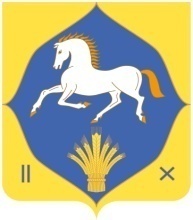 республика башкортостанмуниципальный районилишевский районсовет сельского поселенияКАРАБАШЕВСКИЙ сельсовет